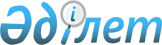 О снятии ограничительных мероприятий и признании утратившим силу постановления акимата города Шымкент от 3 марта 2022 года № 365 "Об установлении ограничительных мероприятий"Постановление акимата города Шымкент от 10 июня 2022 года № 1003. Зарегистрировано в Министерстве юстиции Республики Казахстан 17 июня 2022 года № 28514
      В соответствии с подпунктом 3) пункта 1-1 статьи 10 Закона Республики Казахстан "О ветеринарии", статьей 27 Закона Республики Казахстан "О правовых актах" и на основании представления главного государственного ветеринарно-санитарного инспектора территориальной инспекции Комитета ветеринарного контроля и надзора Министерства сельского хозяйства Республики Казахстан по городу Шымкент от 29 апреля 2022 года № 02-09/337, акимат города Шымкент ПОСТАНОВЛЯЕТ:
      1. Снять ограничительные мероприятия, установленные на территории улицы А.Жубанова Абайского района города Шымкент, в связи с проведением комплекса ветеринарно-санитарных мероприятий по ликвидации болезни бешенство собаки.
      2. Признать утратившим силу постановление акимата города Шымкент от 3 марта 2022 года № 365 "Об установлении ограничительных мероприятий" (зарегистрированное в Реестре государственной регистрации нормативных правовых актов за № 27088).
      3. Контроль за исполнением настоящего постановления возложить на заместителя акима города Шымкент А.Саттыбаева.
      4. Настоящее постановление вводится в действие со дня его первого официального опубликования.
					© 2012. РГП на ПХВ «Институт законодательства и правовой информации Республики Казахстан» Министерства юстиции Республики Казахстан
				
      Аким города Шымкент

М. Айтенов
